FENTON HIGH SCHOOL
GIRLS VARSITY SOFTBALLFenton High School Varsity Softball beat Swartz Creek High School 8-7Thursday, April 25, 2019
4:00 PM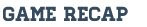 Despite seeing its four-run lead whittled down by the end, Fenton Tigers Varsity still held off Swartz Creek High School for an 8-7 victory on Thursday

Fenton Tigers Varsity opened up scoring in the second inning, when a sacrifice bunt by Sara Eisenbeis scored one run for Fenton Tigers Varsity.

Hailee Prater was the winning pitcher for Fenton Tigers Varsity. She went seven innings, allowing seven runs on eight hits and striking out two.

Fenton Tigers Varsity hit three home runs on the day. Cadyn Reger had a four bagger in the seventh inning. Hannah Bollinger put one out in the second and sixth innings.

Fenton Tigers Varsity tallied 12 hits. Bollinger, Reger, Jessica Dunkel, and Coral Lefever each collected multiple hits for Fenton Tigers Varsity. Lefever, Dunkel, Reger, and Bollinger each collected two hits to lead Fenton Tigers Varsity.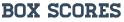 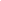 